DATA COLLECTION FORMTHE AIM OF ECOSUR IS TO EVALUATE COLLABORATION BETWEEN SURVEILLANCE PROGRAMMES WITHIN A MULTISECTORAL SURVEILLANCE SYSTEM. HENCE, COLLABORATION BETWEEN ACTORS OPERATING WIHIN THE SAME SURVEILLANCE COMPONENT IS NOT ADRESSED HERE.Consequently, the term collaboration includes all interactions that may exist between surveillance stakeholders (surveillance actors and end-users) operating in different surveillance components with the aim to improve the surveillance value. Collaboration can be considered at 3 different levels:The collaborative strategy (describing the rationale behind the establishment of collaboration, the stakeholders involved and their areas of action, the collaborative objective(s) and purpose(s), and the mechanism(s) to allocate resources)Example for the objective and purpose of a MSSS:Harmonization of data collected by the different components in order to allow their combinationThe collaborative modalities (collaborative activities that are defined in a specific area (step of the surveillance process to operationalize the strategy)Example: Co-design of the surveillance protcoles for the different surveillance components. The collaborative surveillance activities (surveillance activities that allow the routine operation of the collaborative modalities)Example: Annual meeting of a technical and scientific committee with representatives of all surveillance components to revise and harmonize, when necessary, the surveillance protocols. Date:Evaluation question:Definition of the boundaries of the surveillance system under evaluation (in terms of hazards, population/commodities, geographical areas):Rationale behind the evaluation: Evaluators (name and institution):IN ORANGE ARE THE SOURCES OF INFORMATION YOU MUST REFER TO TO FILL THE QUESTIONNAIRERECAP OF ALL THE COLLABORATIVE MODALITIES EXISTING IN THE MULTISECTORAL SURVEILLANCE SYTEMThe aim of this table is to summarize the collaborative modalities that may exist between the different surveillance programmes. This step is not mandatory but may be useful to get an overview of all the collaborative modalities to take into account when answering the questions in this questionnaire.* choose between: Collaboration for protocol design Or Collaboration for data collection Or Collaboration for laboratory testing Or Collaboration for data storage and management Or Collaboration for data sharing Or Collaboration for data analysis and interpretation Or Collaboration for results sharing or Collaboration for internal communication Or Collaboration for external communication Or Collaboration for dissemination to risk managers# CollaborationCollaborative modalities*Name of the surveillance components involvedCollaboration #1---Collaboration #2Collaboration #3Contextualisation of the multisectoral surveillance system (MSSS)Contextualisation of the multisectoral surveillance system (MSSS)Contextualisation of the multisectoral surveillance system (MSSS)Contextualisation of the multisectoral surveillance system (MSSS)Contextualisation of the multisectoral surveillance system (MSSS)Contextualisation of the multisectoral surveillance system (MSSS)1. Name the object(s) (hazard, symptom, etc.) under surveillance.1. Name the object(s) (hazard, symptom, etc.) under surveillance.See data collection file, sheet “surveillance components”, column “surveillance object”.See data collection file, sheet “surveillance components”, column “surveillance object”.See data collection file, sheet “surveillance components”, column “surveillance object”.See data collection file, sheet “surveillance components”, column “surveillance object”.2. Describe the geographical area under surveillance.2. Describe the geographical area under surveillance.Desktop reviewDesktop reviewDesktop reviewDesktop review3. Describe the main elements justifying the implementation of the MSSS.3. Describe the main elements justifying the implementation of the MSSS.Desktop reviewEpidemiological elements:Socio-economic elements:Political elements:Desktop reviewEpidemiological elements:Socio-economic elements:Political elements:Desktop reviewEpidemiological elements:Socio-economic elements:Political elements:Desktop reviewEpidemiological elements:Socio-economic elements:Political elements:4. Identify the international/regional guidance related to the object under surveillance that may influence the establishment and operation of surveillance: regulations, recommendations, standards, guidelines, etc.4. Identify the international/regional guidance related to the object under surveillance that may influence the establishment and operation of surveillance: regulations, recommendations, standards, guidelines, etc.Desktop reviewDesktop reviewDesktop reviewDesktop review5. Identify expectations of the stakeholders regarding the MSSS5. Identify expectations of the stakeholders regarding the MSSSCollaboration for the governance of the MSSSCollaboration for the governance of the MSSSCollaboration for the governance of the MSSSCollaboration for the governance of the MSSSCollaboration for the governance of the MSSSCollaboration for the governance of the MSSSCollaborative strategy (including resources and surveillance coverage)For all the following sections, quote the document or informants’ narrative and record into brackets the source of the information.Collaborative strategy (including resources and surveillance coverage)For all the following sections, quote the document or informants’ narrative and record into brackets the source of the information.Collaborative strategy (including resources and surveillance coverage)For all the following sections, quote the document or informants’ narrative and record into brackets the source of the information.Collaborative strategy (including resources and surveillance coverage)For all the following sections, quote the document or informants’ narrative and record into brackets the source of the information.Collaborative strategy (including resources and surveillance coverage)For all the following sections, quote the document or informants’ narrative and record into brackets the source of the information.Collaborative strategy (including resources and surveillance coverage)For all the following sections, quote the document or informants’ narrative and record into brackets the source of the information.1. Identify the rationale behind the willingness to collaborate for the surveillance of the object.1. Identify the rationale behind the willingness to collaborate for the surveillance of the object.Desktop review/Interviews of informantsDesktop review/Interviews of informantsDesktop review/Interviews of informantsDesktop review/Interviews of informants2. Identify the objective(s) of collaboration for surveillanceCollaborative objective(s) might be different from a surveillance component/actor to another.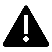 Collaborative objective(s) might be different from surveillance objective(s)2. Identify the objective(s) of collaboration for surveillanceCollaborative objective(s) might be different from a surveillance component/actor to another.Collaborative objective(s) might be different from surveillance objective(s)Desktop review/Interviews of informantsDesktop review/Interviews of informantsDesktop review/Interviews of informantsDesktop review/Interviews of informants3. Identify the purpose(s) of collaboration for surveillanceCollaborative purpose(s) might be different from a surveillance component/actor to another.Collaborative purpose(s) might be different from surveillance purpose(s)3. Identify the purpose(s) of collaboration for surveillanceCollaborative purpose(s) might be different from a surveillance component/actor to another.Collaborative purpose(s) might be different from surveillance purpose(s)Desktop review/Interviews of informantsDesktop review/Interviews of informantsDesktop review/Interviews of informantsDesktop review/Interviews of informants4. Identify the areas of action of the main actors involved in the governance of the MSSS, i.e. role in steering, coordination, or technical/scientific support of a surveillance component or of collaboration across componentsAn actor may have a role in the governance of sectoral component(s) and any in the governance of collaboration, and vice-versa.Refer to the data collection file, sheet “Actor” and apply filter to column “role in the surveillance component(s)” to select actors only involved in steering, coordinating or technically/scientifically supporting a surveillance component, then apply filter to column “collaboration with actor(s) involved in other surveillance component(s)” to select actors involved in mechanisms for steering, coordinating, or technic/scientific support the MSSS.4. Identify the areas of action of the main actors involved in the governance of the MSSS, i.e. role in steering, coordination, or technical/scientific support of a surveillance component or of collaboration across componentsAn actor may have a role in the governance of sectoral component(s) and any in the governance of collaboration, and vice-versa.Refer to the data collection file, sheet “Actor” and apply filter to column “role in the surveillance component(s)” to select actors only involved in steering, coordinating or technically/scientifically supporting a surveillance component, then apply filter to column “collaboration with actor(s) involved in other surveillance component(s)” to select actors involved in mechanisms for steering, coordinating, or technic/scientific support the MSSS.Name of the actorRole in the governance of a sectoral componentRole in the governance of collaborationRole in the governance of collaboration4. Identify the areas of action of the main actors involved in the governance of the MSSS, i.e. role in steering, coordination, or technical/scientific support of a surveillance component or of collaboration across componentsAn actor may have a role in the governance of sectoral component(s) and any in the governance of collaboration, and vice-versa.Refer to the data collection file, sheet “Actor” and apply filter to column “role in the surveillance component(s)” to select actors only involved in steering, coordinating or technically/scientifically supporting a surveillance component, then apply filter to column “collaboration with actor(s) involved in other surveillance component(s)” to select actors involved in mechanisms for steering, coordinating, or technic/scientific support the MSSS.4. Identify the areas of action of the main actors involved in the governance of the MSSS, i.e. role in steering, coordination, or technical/scientific support of a surveillance component or of collaboration across componentsAn actor may have a role in the governance of sectoral component(s) and any in the governance of collaboration, and vice-versa.Refer to the data collection file, sheet “Actor” and apply filter to column “role in the surveillance component(s)” to select actors only involved in steering, coordinating or technically/scientifically supporting a surveillance component, then apply filter to column “collaboration with actor(s) involved in other surveillance component(s)” to select actors involved in mechanisms for steering, coordinating, or technic/scientific support the MSSS.Ex: Ministry of health – Medical service administrationEx: Coordination of the surveillance of clinical isolates in hospitalEx: Chairman of the National Steering Committee in charge of delivering the national action plan to combat antibiotic resistanceEx: Chairman of the National Steering Committee in charge of delivering the national action plan to combat antibiotic resistance4. Identify the areas of action of the main actors involved in the governance of the MSSS, i.e. role in steering, coordination, or technical/scientific support of a surveillance component or of collaboration across componentsAn actor may have a role in the governance of sectoral component(s) and any in the governance of collaboration, and vice-versa.Refer to the data collection file, sheet “Actor” and apply filter to column “role in the surveillance component(s)” to select actors only involved in steering, coordinating or technically/scientifically supporting a surveillance component, then apply filter to column “collaboration with actor(s) involved in other surveillance component(s)” to select actors involved in mechanisms for steering, coordinating, or technic/scientific support the MSSS.4. Identify the areas of action of the main actors involved in the governance of the MSSS, i.e. role in steering, coordination, or technical/scientific support of a surveillance component or of collaboration across componentsAn actor may have a role in the governance of sectoral component(s) and any in the governance of collaboration, and vice-versa.Refer to the data collection file, sheet “Actor” and apply filter to column “role in the surveillance component(s)” to select actors only involved in steering, coordinating or technically/scientifically supporting a surveillance component, then apply filter to column “collaboration with actor(s) involved in other surveillance component(s)” to select actors involved in mechanisms for steering, coordinating, or technic/scientific support the MSSS.4. Identify the areas of action of the main actors involved in the governance of the MSSS, i.e. role in steering, coordination, or technical/scientific support of a surveillance component or of collaboration across componentsAn actor may have a role in the governance of sectoral component(s) and any in the governance of collaboration, and vice-versa.Refer to the data collection file, sheet “Actor” and apply filter to column “role in the surveillance component(s)” to select actors only involved in steering, coordinating or technically/scientifically supporting a surveillance component, then apply filter to column “collaboration with actor(s) involved in other surveillance component(s)” to select actors involved in mechanisms for steering, coordinating, or technic/scientific support the MSSS.4. Identify the areas of action of the main actors involved in the governance of the MSSS, i.e. role in steering, coordination, or technical/scientific support of a surveillance component or of collaboration across componentsAn actor may have a role in the governance of sectoral component(s) and any in the governance of collaboration, and vice-versa.Refer to the data collection file, sheet “Actor” and apply filter to column “role in the surveillance component(s)” to select actors only involved in steering, coordinating or technically/scientifically supporting a surveillance component, then apply filter to column “collaboration with actor(s) involved in other surveillance component(s)” to select actors involved in mechanisms for steering, coordinating, or technic/scientific support the MSSS.4. Identify the areas of action of the main actors involved in the governance of the MSSS, i.e. role in steering, coordination, or technical/scientific support of a surveillance component or of collaboration across componentsAn actor may have a role in the governance of sectoral component(s) and any in the governance of collaboration, and vice-versa.Refer to the data collection file, sheet “Actor” and apply filter to column “role in the surveillance component(s)” to select actors only involved in steering, coordinating or technically/scientifically supporting a surveillance component, then apply filter to column “collaboration with actor(s) involved in other surveillance component(s)” to select actors involved in mechanisms for steering, coordinating, or technic/scientific support the MSSS.4. Identify the areas of action of the main actors involved in the governance of the MSSS, i.e. role in steering, coordination, or technical/scientific support of a surveillance component or of collaboration across componentsAn actor may have a role in the governance of sectoral component(s) and any in the governance of collaboration, and vice-versa.Refer to the data collection file, sheet “Actor” and apply filter to column “role in the surveillance component(s)” to select actors only involved in steering, coordinating or technically/scientifically supporting a surveillance component, then apply filter to column “collaboration with actor(s) involved in other surveillance component(s)” to select actors involved in mechanisms for steering, coordinating, or technic/scientific support the MSSS.4. Identify the areas of action of the main actors involved in the governance of the MSSS, i.e. role in steering, coordination, or technical/scientific support of a surveillance component or of collaboration across componentsAn actor may have a role in the governance of sectoral component(s) and any in the governance of collaboration, and vice-versa.Refer to the data collection file, sheet “Actor” and apply filter to column “role in the surveillance component(s)” to select actors only involved in steering, coordinating or technically/scientifically supporting a surveillance component, then apply filter to column “collaboration with actor(s) involved in other surveillance component(s)” to select actors involved in mechanisms for steering, coordinating, or technic/scientific support the MSSS.4. Identify the areas of action of the main actors involved in the governance of the MSSS, i.e. role in steering, coordination, or technical/scientific support of a surveillance component or of collaboration across componentsAn actor may have a role in the governance of sectoral component(s) and any in the governance of collaboration, and vice-versa.Refer to the data collection file, sheet “Actor” and apply filter to column “role in the surveillance component(s)” to select actors only involved in steering, coordinating or technically/scientifically supporting a surveillance component, then apply filter to column “collaboration with actor(s) involved in other surveillance component(s)” to select actors involved in mechanisms for steering, coordinating, or technic/scientific support the MSSS.5. Identify, if any, the mechanism for the allocation of financial, human, material resources to collaborationThe aim of this section is to assess if there are some specific mechanisms, which have been elucidated to allocate relevant resources for collaboration (ex: a national specific budget, a specific budget within each institution involved in collaboration, etc.)5. Identify, if any, the mechanism for the allocation of financial, human, material resources to collaborationThe aim of this section is to assess if there are some specific mechanisms, which have been elucidated to allocate relevant resources for collaboration (ex: a national specific budget, a specific budget within each institution involved in collaboration, etc.)Desktop review/Interviews of informantsDesktop review/Interviews of informantsDesktop review/Interviews of informantsDesktop review/Interviews of informants6. List all documents you referred to in the previous sections (II.A.1 to II.A.5) and mention the name of the actors who endorsed them or who were consulted during their development.The aim of this section is to summarize all the documents that frame the collaborative strategy and to record their signatories6. List all documents you referred to in the previous sections (II.A.1 to II.A.5) and mention the name of the actors who endorsed them or who were consulted during their development.The aim of this section is to summarize all the documents that frame the collaborative strategy and to record their signatories7. Identify all dimensions of collaboration covered by the MSSS7. Identify all dimensions of collaboration covered by the MSSS Sectors: See the data collection file, sheet “actors”, column “activity sector” Profession and mandate (both for public and private actor): See the data collection file, sheet “actors”, columns “activity domain” and “type of institution” Disciplines: See the data collection file, sheet “actors”, column “discipline” Decision making scales: See the data collection file, sheet “actors”, column “activity scale” Sectors: See the data collection file, sheet “actors”, column “activity sector” Profession and mandate (both for public and private actor): See the data collection file, sheet “actors”, columns “activity domain” and “type of institution” Disciplines: See the data collection file, sheet “actors”, column “discipline” Decision making scales: See the data collection file, sheet “actors”, column “activity scale” Sectors: See the data collection file, sheet “actors”, column “activity sector” Profession and mandate (both for public and private actor): See the data collection file, sheet “actors”, columns “activity domain” and “type of institution” Disciplines: See the data collection file, sheet “actors”, column “discipline” Decision making scales: See the data collection file, sheet “actors”, column “activity scale” Sectors: See the data collection file, sheet “actors”, column “activity sector” Profession and mandate (both for public and private actor): See the data collection file, sheet “actors”, columns “activity domain” and “type of institution” Disciplines: See the data collection file, sheet “actors”, column “discipline” Decision making scales: See the data collection file, sheet “actors”, column “activity scale”8. Identify all the surveillance components covered by the MSSS and fill in the table with the relevant information.This table summarises information about the structure of the MSSS under evaluation. It also aims at capturing potential missing data sources. If you have identified additional surveillance components, which are not considered in the MSSS, list them here and specify that they are not included.You can either fill this table using information available in the data collection file (sheet “surveillance components”) or produce a table in a spreadsheet using the data collection file as a starting point and applying relevant filters.8. Identify all the surveillance components covered by the MSSS and fill in the table with the relevant information.This table summarises information about the structure of the MSSS under evaluation. It also aims at capturing potential missing data sources. If you have identified additional surveillance components, which are not considered in the MSSS, list them here and specify that they are not included.You can either fill this table using information available in the data collection file (sheet “surveillance components”) or produce a table in a spreadsheet using the data collection file as a starting point and applying relevant filters.Collaborative mechanism(s) for steering the MSSSFor all the following sections, quote the document or informants’ narrative and record into brackets the source of the information.Collaborative mechanism(s) for steering the MSSSFor all the following sections, quote the document or informants’ narrative and record into brackets the source of the information.Collaborative mechanism(s) for steering the MSSSFor all the following sections, quote the document or informants’ narrative and record into brackets the source of the information.Collaborative mechanism(s) for steering the MSSSFor all the following sections, quote the document or informants’ narrative and record into brackets the source of the information.Collaborative mechanism(s) for steering the MSSSFor all the following sections, quote the document or informants’ narrative and record into brackets the source of the information.Collaborative mechanism(s) for steering the MSSSFor all the following sections, quote the document or informants’ narrative and record into brackets the source of the information.1. Describe the collaborative mechanism(s) for steering the MSSS, in terms of organization and functioning.1. Describe the collaborative mechanism(s) for steering the MSSS, in terms of organization and functioning.Desktop review/Interviews of informantsSee the data collection file, sheet “actors”, column “Organization and functioning of collaboration” and “Formalization and endorsement of collaboration” after applying filter on “steering” in the column “Collaboration with actor(s) involved in other surveillance component(s)”Desktop review/Interviews of informantsSee the data collection file, sheet “actors”, column “Organization and functioning of collaboration” and “Formalization and endorsement of collaboration” after applying filter on “steering” in the column “Collaboration with actor(s) involved in other surveillance component(s)”Desktop review/Interviews of informantsSee the data collection file, sheet “actors”, column “Organization and functioning of collaboration” and “Formalization and endorsement of collaboration” after applying filter on “steering” in the column “Collaboration with actor(s) involved in other surveillance component(s)”Desktop review/Interviews of informantsSee the data collection file, sheet “actors”, column “Organization and functioning of collaboration” and “Formalization and endorsement of collaboration” after applying filter on “steering” in the column “Collaboration with actor(s) involved in other surveillance component(s)”2. List all the actors and end-users taking part in the collaborative mechanism(s) for steering the MSSS and include information about their respective voice.2. List all the actors and end-users taking part in the collaborative mechanism(s) for steering the MSSS and include information about their respective voice.Desktop review/Interviews of informantsSee the data collection file, sheet “actors”, column “Collaboration with actor(s) involved in other surveillance component(s)” after applying filter on “steering”Desktop review/Interviews of informantsSee the data collection file, sheet “actors”, column “Collaboration with actor(s) involved in other surveillance component(s)” after applying filter on “steering”Desktop review/Interviews of informantsSee the data collection file, sheet “actors”, column “Collaboration with actor(s) involved in other surveillance component(s)” after applying filter on “steering”Desktop review/Interviews of informantsSee the data collection file, sheet “actors”, column “Collaboration with actor(s) involved in other surveillance component(s)” after applying filter on “steering”3. Identify if the collaborative mechanism(s) for steering the MSSS is operational (frequency of meetings, participation rate, relevance of the topics addressed, evidence of production of clear guidance for collaboration, etc.)3. Identify if the collaborative mechanism(s) for steering the MSSS is operational (frequency of meetings, participation rate, relevance of the topics addressed, evidence of production of clear guidance for collaboration, etc.)Desktop review/Interviews of informantsSee the data collection file, sheet “actors”, column “Operationality of collaboration” after applying filter on “steering” in the column “Collaboration with actor(s) involved in other surveillance component(s)”Desktop review/Interviews of informantsSee the data collection file, sheet “actors”, column “Operationality of collaboration” after applying filter on “steering” in the column “Collaboration with actor(s) involved in other surveillance component(s)”Desktop review/Interviews of informantsSee the data collection file, sheet “actors”, column “Operationality of collaboration” after applying filter on “steering” in the column “Collaboration with actor(s) involved in other surveillance component(s)”Desktop review/Interviews of informantsSee the data collection file, sheet “actors”, column “Operationality of collaboration” after applying filter on “steering” in the column “Collaboration with actor(s) involved in other surveillance component(s)”4. Identify if there is a functional feedback loop for the steering mechanism(s)This question aims at addressing if information is routed back to the collaborative steering mechanism(s) and is used as input by this/these mechanism(s) to take decisions and to adapt to changes.4. Identify if there is a functional feedback loop for the steering mechanism(s)This question aims at addressing if information is routed back to the collaborative steering mechanism(s) and is used as input by this/these mechanism(s) to take decisions and to adapt to changes.Desktop review/Interviews of informantsSee the data collection file, sheet “actors”, column “Operationality of collaboration” after applying filter on “steering” in the column “Collaboration with actor(s) involved in other surveillance component(s)”Desktop review/Interviews of informantsSee the data collection file, sheet “actors”, column “Operationality of collaboration” after applying filter on “steering” in the column “Collaboration with actor(s) involved in other surveillance component(s)”Desktop review/Interviews of informantsSee the data collection file, sheet “actors”, column “Operationality of collaboration” after applying filter on “steering” in the column “Collaboration with actor(s) involved in other surveillance component(s)”Desktop review/Interviews of informantsSee the data collection file, sheet “actors”, column “Operationality of collaboration” after applying filter on “steering” in the column “Collaboration with actor(s) involved in other surveillance component(s)”5. List the available financial, human, material resources to support the collaborative mechanism(s) for steering the MSSS.5. List the available financial, human, material resources to support the collaborative mechanism(s) for steering the MSSS.Desktop review/Interviews of informantsSee the data collection file, sheet “actors”, column “Operationality of collaboration” after applying filter on “steering” in the column “Collaboration with actor(s) involved in other surveillance component(s)”Desktop review/Interviews of informantsSee the data collection file, sheet “actors”, column “Operationality of collaboration” after applying filter on “steering” in the column “Collaboration with actor(s) involved in other surveillance component(s)”Desktop review/Interviews of informantsSee the data collection file, sheet “actors”, column “Operationality of collaboration” after applying filter on “steering” in the column “Collaboration with actor(s) involved in other surveillance component(s)”Desktop review/Interviews of informantsSee the data collection file, sheet “actors”, column “Operationality of collaboration” after applying filter on “steering” in the column “Collaboration with actor(s) involved in other surveillance component(s)”Collaborative mechanism(s) for coordinating the MSSSFor all the following sections, quote the document or informants’ narrative and record into brackets the source of the information.Collaborative mechanism(s) for coordinating the MSSSFor all the following sections, quote the document or informants’ narrative and record into brackets the source of the information.Collaborative mechanism(s) for coordinating the MSSSFor all the following sections, quote the document or informants’ narrative and record into brackets the source of the information.Collaborative mechanism(s) for coordinating the MSSSFor all the following sections, quote the document or informants’ narrative and record into brackets the source of the information.Collaborative mechanism(s) for coordinating the MSSSFor all the following sections, quote the document or informants’ narrative and record into brackets the source of the information.Collaborative mechanism(s) for coordinating the MSSSFor all the following sections, quote the document or informants’ narrative and record into brackets the source of the information.1. Describe the collaborative mechanism(s) for coordinating the MSSS, in terms of organisation and functioning.1. Describe the collaborative mechanism(s) for coordinating the MSSS, in terms of organisation and functioning.Desktop review/Interviews of informantsSee the data collection file, sheet “actors”, column “Organization and functioning of collaboration” and “Formalization and endorsement of collaboration” after applying filter on “coordination” in the column “Collaboration with actor(s) involved in other surveillance component(s)”Desktop review/Interviews of informantsSee the data collection file, sheet “actors”, column “Organization and functioning of collaboration” and “Formalization and endorsement of collaboration” after applying filter on “coordination” in the column “Collaboration with actor(s) involved in other surveillance component(s)”Desktop review/Interviews of informantsSee the data collection file, sheet “actors”, column “Organization and functioning of collaboration” and “Formalization and endorsement of collaboration” after applying filter on “coordination” in the column “Collaboration with actor(s) involved in other surveillance component(s)”Desktop review/Interviews of informantsSee the data collection file, sheet “actors”, column “Organization and functioning of collaboration” and “Formalization and endorsement of collaboration” after applying filter on “coordination” in the column “Collaboration with actor(s) involved in other surveillance component(s)”2. List all the actors and end-users taking part in the collaborative mechanism(s) for coordinating the MSSS and include information about their respective voices.2. List all the actors and end-users taking part in the collaborative mechanism(s) for coordinating the MSSS and include information about their respective voices.Desktop review/Interviews of informantsSee the data collection file, sheet “actors”, column “Collaboration with actor(s) involved in other surveillance component(s)” after applying filter on “coordination”Desktop review/Interviews of informantsSee the data collection file, sheet “actors”, column “Collaboration with actor(s) involved in other surveillance component(s)” after applying filter on “coordination”Desktop review/Interviews of informantsSee the data collection file, sheet “actors”, column “Collaboration with actor(s) involved in other surveillance component(s)” after applying filter on “coordination”Desktop review/Interviews of informantsSee the data collection file, sheet “actors”, column “Collaboration with actor(s) involved in other surveillance component(s)” after applying filter on “coordination”3. Identify if the mechanism(s) for coordinating collaboration is operational (frequency of meetings, participation rate, relevance of the topics addressed, evidence of clear coordination of collaboration, etc.)3. Identify if the mechanism(s) for coordinating collaboration is operational (frequency of meetings, participation rate, relevance of the topics addressed, evidence of clear coordination of collaboration, etc.)Desktop review/Interviews of informantsSee the data collection file, sheet “actors”, column “Operationality of collaboration” after applying filter on “coordination” in the column “Collaboration with actor(s) involved in other surveillance component(s)”Desktop review/Interviews of informantsSee the data collection file, sheet “actors”, column “Operationality of collaboration” after applying filter on “coordination” in the column “Collaboration with actor(s) involved in other surveillance component(s)”Desktop review/Interviews of informantsSee the data collection file, sheet “actors”, column “Operationality of collaboration” after applying filter on “coordination” in the column “Collaboration with actor(s) involved in other surveillance component(s)”Desktop review/Interviews of informantsSee the data collection file, sheet “actors”, column “Operationality of collaboration” after applying filter on “coordination” in the column “Collaboration with actor(s) involved in other surveillance component(s)”4. Identify if there is a functional feedback loop for coordinating collaboration4. Identify if there is a functional feedback loop for coordinating collaborationDesktop review/Interviews of informantsSee the data collection file, sheet “actors”, column “Operationality of collaboration” after applying filter on “coordination” in the column “Collaboration with actor(s) involved in other surveillance component(s)”Desktop review/Interviews of informantsSee the data collection file, sheet “actors”, column “Operationality of collaboration” after applying filter on “coordination” in the column “Collaboration with actor(s) involved in other surveillance component(s)”Desktop review/Interviews of informantsSee the data collection file, sheet “actors”, column “Operationality of collaboration” after applying filter on “coordination” in the column “Collaboration with actor(s) involved in other surveillance component(s)”Desktop review/Interviews of informantsSee the data collection file, sheet “actors”, column “Operationality of collaboration” after applying filter on “coordination” in the column “Collaboration with actor(s) involved in other surveillance component(s)”5. List the available financial, human, material resources to support the mechanism(s) for coordinating collaboration5. List the available financial, human, material resources to support the mechanism(s) for coordinating collaborationDesktop review/Interviews of informantsSee the data collection file, sheet “actors”, column “Operationality of collaboration” after applying filter on “steering” in the column “Collaboration with actor(s) involved in other surveillance component(s)”Desktop review/Interviews of informantsSee the data collection file, sheet “actors”, column “Operationality of collaboration” after applying filter on “steering” in the column “Collaboration with actor(s) involved in other surveillance component(s)”Desktop review/Interviews of informantsSee the data collection file, sheet “actors”, column “Operationality of collaboration” after applying filter on “steering” in the column “Collaboration with actor(s) involved in other surveillance component(s)”Desktop review/Interviews of informantsSee the data collection file, sheet “actors”, column “Operationality of collaboration” after applying filter on “steering” in the column “Collaboration with actor(s) involved in other surveillance component(s)”Collaborative mechanism(s) for supporting scientifically and technically the MSSSFor all the following sections, quote the document or informants’ narrative and record into brackets the source of the information.Collaborative mechanism(s) for supporting scientifically and technically the MSSSFor all the following sections, quote the document or informants’ narrative and record into brackets the source of the information.Collaborative mechanism(s) for supporting scientifically and technically the MSSSFor all the following sections, quote the document or informants’ narrative and record into brackets the source of the information.Collaborative mechanism(s) for supporting scientifically and technically the MSSSFor all the following sections, quote the document or informants’ narrative and record into brackets the source of the information.Collaborative mechanism(s) for supporting scientifically and technically the MSSSFor all the following sections, quote the document or informants’ narrative and record into brackets the source of the information.Collaborative mechanism(s) for supporting scientifically and technically the MSSSFor all the following sections, quote the document or informants’ narrative and record into brackets the source of the information.1. Describe the collaborative mechanism(s) for supporting scientifically and technically the MSSS, in terms of organisation and functioning.1. Describe the collaborative mechanism(s) for supporting scientifically and technically the MSSS, in terms of organisation and functioning.Desktop review/Interviews of informantsSee the data collection file, sheet “actors”, column “Organization and functioning of collaboration” and “Formalization and endorsement of collaboration” after applying filter on “scientific and technical support” in the column “Collaboration with actor(s) involved in other surveillance component(s)”Desktop review/Interviews of informantsSee the data collection file, sheet “actors”, column “Organization and functioning of collaboration” and “Formalization and endorsement of collaboration” after applying filter on “scientific and technical support” in the column “Collaboration with actor(s) involved in other surveillance component(s)”Desktop review/Interviews of informantsSee the data collection file, sheet “actors”, column “Organization and functioning of collaboration” and “Formalization and endorsement of collaboration” after applying filter on “scientific and technical support” in the column “Collaboration with actor(s) involved in other surveillance component(s)”Desktop review/Interviews of informantsSee the data collection file, sheet “actors”, column “Organization and functioning of collaboration” and “Formalization and endorsement of collaboration” after applying filter on “scientific and technical support” in the column “Collaboration with actor(s) involved in other surveillance component(s)”2. List all the actors and end-users taking part in the collaborative mechanism(s) for supporting scientifically and technically the MSSS and include information about their respective voices2. List all the actors and end-users taking part in the collaborative mechanism(s) for supporting scientifically and technically the MSSS and include information about their respective voicesDesktop review/Interviews of informantsSee the data collection file, sheet “actors”, column “Collaboration with actor(s) involved in other surveillance component(s)” after applying filter on “scientific and technical support”Desktop review/Interviews of informantsSee the data collection file, sheet “actors”, column “Collaboration with actor(s) involved in other surveillance component(s)” after applying filter on “scientific and technical support”Desktop review/Interviews of informantsSee the data collection file, sheet “actors”, column “Collaboration with actor(s) involved in other surveillance component(s)” after applying filter on “scientific and technical support”Desktop review/Interviews of informantsSee the data collection file, sheet “actors”, column “Collaboration with actor(s) involved in other surveillance component(s)” after applying filter on “scientific and technical support”3. Identify if the collaborative mechanism(s) for supporting scientifically and technically the MSSS is operational (frequency of meetings, evidence of clear technical and scientific support to collaboration, etc.)3. Identify if the collaborative mechanism(s) for supporting scientifically and technically the MSSS is operational (frequency of meetings, evidence of clear technical and scientific support to collaboration, etc.)Desktop review/Interviews of informantsSee the data collection file, sheet “actors”, column “Operationality of collaboration” after applying filter on “scientific and technical support” in the column “Collaboration with actor(s) involved in other surveillance component(s)”Desktop review/Interviews of informantsSee the data collection file, sheet “actors”, column “Operationality of collaboration” after applying filter on “scientific and technical support” in the column “Collaboration with actor(s) involved in other surveillance component(s)”Desktop review/Interviews of informantsSee the data collection file, sheet “actors”, column “Operationality of collaboration” after applying filter on “scientific and technical support” in the column “Collaboration with actor(s) involved in other surveillance component(s)”Desktop review/Interviews of informantsSee the data collection file, sheet “actors”, column “Operationality of collaboration” after applying filter on “scientific and technical support” in the column “Collaboration with actor(s) involved in other surveillance component(s)”4. Identify if there is a functional feedback loop for the collaborative mechanism(s) supporting scientifically and technically the MSSS4. Identify if there is a functional feedback loop for the collaborative mechanism(s) supporting scientifically and technically the MSSSDesktop review/Interviews of informantsSee the data collection file, sheet “actors”, column “Operationality of collaboration” after applying filter on “scientific and technical support” in the column “Collaboration with actor(s) involved in other surveillance component(s)”Desktop review/Interviews of informantsSee the data collection file, sheet “actors”, column “Operationality of collaboration” after applying filter on “scientific and technical support” in the column “Collaboration with actor(s) involved in other surveillance component(s)”Desktop review/Interviews of informantsSee the data collection file, sheet “actors”, column “Operationality of collaboration” after applying filter on “scientific and technical support” in the column “Collaboration with actor(s) involved in other surveillance component(s)”Desktop review/Interviews of informantsSee the data collection file, sheet “actors”, column “Operationality of collaboration” after applying filter on “scientific and technical support” in the column “Collaboration with actor(s) involved in other surveillance component(s)”5. List the available financial, human, material resources to support the mechanism(s) for scientifically and technically supporting collaboration5. List the available financial, human, material resources to support the mechanism(s) for scientifically and technically supporting collaborationDesktop review/Interviews of informantsSee the data collection file, sheet “actors”, column “Operationality of collaboration” after applying filter on “steering” in the column “Collaboration with actor(s) involved in other surveillance component(s)”Desktop review/Interviews of informantsSee the data collection file, sheet “actors”, column “Operationality of collaboration” after applying filter on “steering” in the column “Collaboration with actor(s) involved in other surveillance component(s)”Desktop review/Interviews of informantsSee the data collection file, sheet “actors”, column “Operationality of collaboration” after applying filter on “steering” in the column “Collaboration with actor(s) involved in other surveillance component(s)”Desktop review/Interviews of informantsSee the data collection file, sheet “actors”, column “Operationality of collaboration” after applying filter on “steering” in the column “Collaboration with actor(s) involved in other surveillance component(s)”Collaborative modalities for surveillance activitiesFor the following section, quote the document or informants’ narrative and record into brackets the source of the information.Collaborative modalities for surveillance activitiesFor the following section, quote the document or informants’ narrative and record into brackets the source of the information.Collaborative modalities for surveillance activitiesFor the following section, quote the document or informants’ narrative and record into brackets the source of the information.Collaborative modalities for surveillance activitiesFor the following section, quote the document or informants’ narrative and record into brackets the source of the information.Collaborative modalities for surveillance activitiesFor the following section, quote the document or informants’ narrative and record into brackets the source of the information.Collaborative modalities for surveillance activitiesFor the following section, quote the document or informants’ narrative and record into brackets the source of the information.1. Describe, if any, the collaborative modalities which are planned for surveillance activities. The aim of this section is to describe the collaborative modalities for surveillance activities, i.e. the areas of collaboration and the degree of integration, as well as the role and responsibilities of the actors involved. It only focuses on the surveillance process. Collaboration related to steering and coordination have been assessed previously and are not addressed here.Attention should be paid to the quality of the formalization and of the endorsement by actors involved.All the necessary information can be retrieved from the columns “Collaboration(s) with actor(s) involved in other surveillance component(s)” and “Formalization and endorsement of collaboration” of the data collection file, sheet “Actors”.You can refer to Table 1 of the guidance to help describing the modalities.2. For each collaborative modality, identify the financial, material and human resources allocated to planned collaborative activitiesThe aim of this section is to assess if institutions benefit from appropriate resources to implement the planned collaborative modalitiesAll the necessary information can be retrieved from the column the data collection file, sheet “actors”, column “Operationality of collaboration” after applying filter on collaboration for surveillance activities in the column “Collaboration with actor(s) involved in other surveillance component(s)”1. Describe, if any, the collaborative modalities which are planned for surveillance activities. The aim of this section is to describe the collaborative modalities for surveillance activities, i.e. the areas of collaboration and the degree of integration, as well as the role and responsibilities of the actors involved. It only focuses on the surveillance process. Collaboration related to steering and coordination have been assessed previously and are not addressed here.Attention should be paid to the quality of the formalization and of the endorsement by actors involved.All the necessary information can be retrieved from the columns “Collaboration(s) with actor(s) involved in other surveillance component(s)” and “Formalization and endorsement of collaboration” of the data collection file, sheet “Actors”.You can refer to Table 1 of the guidance to help describing the modalities.2. For each collaborative modality, identify the financial, material and human resources allocated to planned collaborative activitiesThe aim of this section is to assess if institutions benefit from appropriate resources to implement the planned collaborative modalitiesAll the necessary information can be retrieved from the column the data collection file, sheet “actors”, column “Operationality of collaboration” after applying filter on collaboration for surveillance activities in the column “Collaboration with actor(s) involved in other surveillance component(s)”-  Surveillance design:-  Data collection (including sampling):-  Laboratory testing:-  Data management and storage:-  Data sharing:-  Data analysis and interpretation:-  Results sharing:-  Internal communication to surveillance actors:-  External communication to potential end-users of the surveillance results:-  Dissemination of the surveillance results to decision-makers and policy-makers:-  Surveillance design:-  Data collection (including sampling):-  Laboratory testing:-  Data management and storage:-  Data sharing:-  Data analysis and interpretation:-  Results sharing:-  Internal communication to surveillance actors:-  External communication to potential end-users of the surveillance results:-  Dissemination of the surveillance results to decision-makers and policy-makers:-  Surveillance design:-  Data collection (including sampling):-  Laboratory testing:-  Data management and storage:-  Data sharing:-  Data analysis and interpretation:-  Results sharing:-  Internal communication to surveillance actors:-  External communication to potential end-users of the surveillance results:-  Dissemination of the surveillance results to decision-makers and policy-makers:-  Surveillance design:-  Data collection (including sampling):-  Laboratory testing:-  Data management and storage:-  Data sharing:-  Data analysis and interpretation:-  Results sharing:-  Internal communication to surveillance actors:-  External communication to potential end-users of the surveillance results:-  Dissemination of the surveillance results to decision-makers and policy-makers:Training to support collaborationIf you consider that training is not necessary because the collaborative modalities do not require specific skills from operational actors, justify it and skip to part G.Training to support collaborationIf you consider that training is not necessary because the collaborative modalities do not require specific skills from operational actors, justify it and skip to part G.Training to support collaborationIf you consider that training is not necessary because the collaborative modalities do not require specific skills from operational actors, justify it and skip to part G.Training to support collaborationIf you consider that training is not necessary because the collaborative modalities do not require specific skills from operational actors, justify it and skip to part G.Training to support collaborationIf you consider that training is not necessary because the collaborative modalities do not require specific skills from operational actors, justify it and skip to part G.Training to support collaborationIf you consider that training is not necessary because the collaborative modalities do not require specific skills from operational actors, justify it and skip to part G.1. Describe briefly the training content and format for actors involved in collaborative modalities for surveillance activities.1. Describe briefly the training content and format for actors involved in collaborative modalities for surveillance activities.Desktop review/Interviews of informantsDesktop review/Interviews of informantsDesktop review/Interviews of informantsDesktop review/Interviews of informants2. List the actors involved in collaborative modalities for surveillance activities who have access to the training and specify if the timeframe is appropriate.2. List the actors involved in collaborative modalities for surveillance activities who have access to the training and specify if the timeframe is appropriate.Desktop review/Interviews of informantsDesktop review/Interviews of informantsDesktop review/Interviews of informantsDesktop review/Interviews of informantsPerformance and evaluation of collaborationPerformance and evaluation of collaborationPerformance and evaluation of collaborationPerformance and evaluation of collaborationPerformance and evaluation of collaborationPerformance and evaluation of collaboration1. Describe performance indicators that are used to monitor collaboration. Mention if they are routinely used.Describe corrective measures that have been implemented, when relevant.1. Describe performance indicators that are used to monitor collaboration. Mention if they are routinely used.Describe corrective measures that have been implemented, when relevant.Desktop review/Interviews of informantsDesktop review/Interviews of informantsDesktop review/Interviews of informantsDesktop review/Interviews of informants2. List all the external evaluations of collaboration that have been conducted and specify their frequency and the methodology used.Describe corrective measures that have been implemented, when relevant.The evaluation can be specific to collaboration or conducted for the entire MSSS (including collaboration).2. List all the external evaluations of collaboration that have been conducted and specify their frequency and the methodology used.Describe corrective measures that have been implemented, when relevant.The evaluation can be specific to collaboration or conducted for the entire MSSS (including collaboration).Desktop review/Interviews of informantsDesktop review/Interviews of informantsDesktop review/Interviews of informantsDesktop review/Interviews of informants3. List all the internal evaluations of collaboration that have been conducted and specify their frequency and the methodology used.Describe corrective measures that have been implemented, when relevant.The evaluation can be specific to collaboration or conducted for the entire MSSS (including collaboration).3. List all the internal evaluations of collaboration that have been conducted and specify their frequency and the methodology used.Describe corrective measures that have been implemented, when relevant.The evaluation can be specific to collaboration or conducted for the entire MSSS (including collaboration).Desktop review/Interviews of informantsDesktop review/Interviews of informantsDesktop review/Interviews of informantsDesktop review/Interviews of informantsSystem knowledge in the MSSSSystem knowledge in the MSSSSystem knowledge in the MSSSSystem knowledge in the MSSSSystem knowledge in the MSSSSystem knowledge in the MSSS1. Identify the documents (or other supports) describing the rationale of collaboration, as well as the organization and functioning of the MSSS (at the scale of the surveillance components and at the scale of collaboration) and its outputs. Briefly describe their content and their accessibility (where they are and who has access). 1. Identify the documents (or other supports) describing the rationale of collaboration, as well as the organization and functioning of the MSSS (at the scale of the surveillance components and at the scale of collaboration) and its outputs. Briefly describe their content and their accessibility (where they are and who has access). Desktop review/Interviews of informants(Information have been already partly captured in II.A.Desktop review/Interviews of informants(Information have been already partly captured in II.A.Desktop review/Interviews of informants(Information have been already partly captured in II.A.Desktop review/Interviews of informants(Information have been already partly captured in II.A.2. Identify the documents (or other supports) describing the information produced by the surveillance system. Briefly describe their content and their accessibility (where they are and who has access).2. Identify the documents (or other supports) describing the information produced by the surveillance system. Briefly describe their content and their accessibility (where they are and who has access).Desktop review/Interviews of informantsDesktop review/Interviews of informantsDesktop review/Interviews of informantsDesktop review/Interviews of informants3. Describe the information being communicated internally (feedback to surveillance actors) and externally (end-users and decision-makers) by its content, format and intended recipient3. Describe the information being communicated internally (feedback to surveillance actors) and externally (end-users and decision-makers) by its content, format and intended recipientDesktop review/Interviews of informantsDesktop review/Interviews of informantsDesktop review/Interviews of informantsDesktop review/Interviews of informantsImplementation of collaboration for surveillance activities in the multi-sectoral surveillance systemThe aim of this part is to assess the activities implemented by surveillance actors to operationalize the planned collaborative modalities at the different steps of the surveillance process or to meet the collaborative objective(s) and purpose(s) (when activities are implemented even if no collaborative modalities were planned).Implementation of collaboration for surveillance activities in the multi-sectoral surveillance systemThe aim of this part is to assess the activities implemented by surveillance actors to operationalize the planned collaborative modalities at the different steps of the surveillance process or to meet the collaborative objective(s) and purpose(s) (when activities are implemented even if no collaborative modalities were planned).Implementation of collaboration for surveillance activities in the multi-sectoral surveillance systemThe aim of this part is to assess the activities implemented by surveillance actors to operationalize the planned collaborative modalities at the different steps of the surveillance process or to meet the collaborative objective(s) and purpose(s) (when activities are implemented even if no collaborative modalities were planned).Implementation of collaboration for surveillance activities in the multi-sectoral surveillance systemThe aim of this part is to assess the activities implemented by surveillance actors to operationalize the planned collaborative modalities at the different steps of the surveillance process or to meet the collaborative objective(s) and purpose(s) (when activities are implemented even if no collaborative modalities were planned).Implementation of collaboration for surveillance activities in the multi-sectoral surveillance systemThe aim of this part is to assess the activities implemented by surveillance actors to operationalize the planned collaborative modalities at the different steps of the surveillance process or to meet the collaborative objective(s) and purpose(s) (when activities are implemented even if no collaborative modalities were planned).Implementation of collaboration for surveillance activities in the multi-sectoral surveillance systemThe aim of this part is to assess the activities implemented by surveillance actors to operationalize the planned collaborative modalities at the different steps of the surveillance process or to meet the collaborative objective(s) and purpose(s) (when activities are implemented even if no collaborative modalities were planned).Collaborative activities for surveillance designCheck as non-relevant and skip this part if there is no collaborative activity implemented at this step of the surveillance process  Relevant   Non-RelevantCollaborative activities for surveillance designCheck as non-relevant and skip this part if there is no collaborative activity implemented at this step of the surveillance process  Relevant   Non-RelevantCollaborative activities for surveillance designCheck as non-relevant and skip this part if there is no collaborative activity implemented at this step of the surveillance process  Relevant   Non-RelevantCollaborative activities for surveillance designCheck as non-relevant and skip this part if there is no collaborative activity implemented at this step of the surveillance process  Relevant   Non-RelevantCollaborative activities for surveillance designCheck as non-relevant and skip this part if there is no collaborative activity implemented at this step of the surveillance process  Relevant   Non-RelevantCollaborative activities for surveillance designCheck as non-relevant and skip this part if there is no collaborative activity implemented at this step of the surveillance process  Relevant   Non-Relevant1. Identify the collaborative activities implemented at this step of the surveillance process and their corresponding outputs1. Identify the collaborative activities implemented at this step of the surveillance process and their corresponding outputsSee the data collection file, sheet “Actors”, columns “Organisation and functioning of collaboration” and “Operationality of collaboration” if collaboration for surveillance design is mentioned in column “Collaboration with actor(s) involved in other surveillance component(s)”Interviews of informantsSee the data collection file, sheet “Actors”, columns “Organisation and functioning of collaboration” and “Operationality of collaboration” if collaboration for surveillance design is mentioned in column “Collaboration with actor(s) involved in other surveillance component(s)”Interviews of informantsSee the data collection file, sheet “Actors”, columns “Organisation and functioning of collaboration” and “Operationality of collaboration” if collaboration for surveillance design is mentioned in column “Collaboration with actor(s) involved in other surveillance component(s)”Interviews of informantsSee the data collection file, sheet “Actors”, columns “Organisation and functioning of collaboration” and “Operationality of collaboration” if collaboration for surveillance design is mentioned in column “Collaboration with actor(s) involved in other surveillance component(s)”Interviews of informants2. Identify the available financial, human, material resources for the implementation of the collaborative activities at this surveillance step 2. Identify the available financial, human, material resources for the implementation of the collaborative activities at this surveillance step See the data collection file, sheet “Actors”, columns “Organisation and functioning of collaboration” if collaboration for surveillance design is mentioned in column “Collaboration with actor(s) involved in other surveillance component(s)”.Interviews of informantsSee the data collection file, sheet “Actors”, columns “Organisation and functioning of collaboration” if collaboration for surveillance design is mentioned in column “Collaboration with actor(s) involved in other surveillance component(s)”.Interviews of informantsSee the data collection file, sheet “Actors”, columns “Organisation and functioning of collaboration” if collaboration for surveillance design is mentioned in column “Collaboration with actor(s) involved in other surveillance component(s)”.Interviews of informantsSee the data collection file, sheet “Actors”, columns “Organisation and functioning of collaboration” if collaboration for surveillance design is mentioned in column “Collaboration with actor(s) involved in other surveillance component(s)”.Interviews of informants3. Identify the elements of the context affecting the implementation and well-functioning of the collaborative activities at this surveillance step3. Identify the elements of the context affecting the implementation and well-functioning of the collaborative activities at this surveillance stepSee elements related to surveillance design in the data collection file, sheet “Surveillance components”, columns “Strengths of the surveillance component impacting collaboration”, “Weaknesses of the surveillance component impacting collaboration” and “Way of improvement “.Interviews of informantsSee elements related to surveillance design in the data collection file, sheet “Surveillance components”, columns “Strengths of the surveillance component impacting collaboration”, “Weaknesses of the surveillance component impacting collaboration” and “Way of improvement “.Interviews of informantsSee elements related to surveillance design in the data collection file, sheet “Surveillance components”, columns “Strengths of the surveillance component impacting collaboration”, “Weaknesses of the surveillance component impacting collaboration” and “Way of improvement “.Interviews of informantsSee elements related to surveillance design in the data collection file, sheet “Surveillance components”, columns “Strengths of the surveillance component impacting collaboration”, “Weaknesses of the surveillance component impacting collaboration” and “Way of improvement “.Interviews of informantsCollaborative activities for data collection (including sampling)Check as non-relevant and skip the following question if it isn’t a defined modality and there is no collaborative activity at this step of the surveillance process  Relevant   Non-RelevantQuote the document or informants’ narrative and state into brackets the source of the informationCollaborative activities for data collection (including sampling)Check as non-relevant and skip the following question if it isn’t a defined modality and there is no collaborative activity at this step of the surveillance process  Relevant   Non-RelevantQuote the document or informants’ narrative and state into brackets the source of the informationCollaborative activities for data collection (including sampling)Check as non-relevant and skip the following question if it isn’t a defined modality and there is no collaborative activity at this step of the surveillance process  Relevant   Non-RelevantQuote the document or informants’ narrative and state into brackets the source of the informationCollaborative activities for data collection (including sampling)Check as non-relevant and skip the following question if it isn’t a defined modality and there is no collaborative activity at this step of the surveillance process  Relevant   Non-RelevantQuote the document or informants’ narrative and state into brackets the source of the informationCollaborative activities for data collection (including sampling)Check as non-relevant and skip the following question if it isn’t a defined modality and there is no collaborative activity at this step of the surveillance process  Relevant   Non-RelevantQuote the document or informants’ narrative and state into brackets the source of the informationCollaborative activities for data collection (including sampling)Check as non-relevant and skip the following question if it isn’t a defined modality and there is no collaborative activity at this step of the surveillance process  Relevant   Non-RelevantQuote the document or informants’ narrative and state into brackets the source of the information1. Identify the collaborative activities implemented at this step of the surveillance process and their corresponding outputs1. Identify the collaborative activities implemented at this step of the surveillance process and their corresponding outputsSee the data collection file, sheet “Actors”, columns “Organisation and functioning of collaboration” and “Operationality of collaboration” if collaboration for sampling is mentioned in column “Collaboration with actor(s) involved in other surveillance component(s)”Interviews of informantsSee the data collection file, sheet “Actors”, columns “Organisation and functioning of collaboration” and “Operationality of collaboration” if collaboration for sampling is mentioned in column “Collaboration with actor(s) involved in other surveillance component(s)”Interviews of informantsSee the data collection file, sheet “Actors”, columns “Organisation and functioning of collaboration” and “Operationality of collaboration” if collaboration for sampling is mentioned in column “Collaboration with actor(s) involved in other surveillance component(s)”Interviews of informantsSee the data collection file, sheet “Actors”, columns “Organisation and functioning of collaboration” and “Operationality of collaboration” if collaboration for sampling is mentioned in column “Collaboration with actor(s) involved in other surveillance component(s)”Interviews of informants2. Identify the available financial, human, material resources for the implementation of the collaborative activities at this surveillance step 2. Identify the available financial, human, material resources for the implementation of the collaborative activities at this surveillance step See the data collection file, sheet “Actors”, columns “Organisation and functioning of collaboration” if collaboration for sampling is mentioned in column “Collaboration with actor(s) involved in other surveillance component(s)”.Interviews of informantsSee the data collection file, sheet “Actors”, columns “Organisation and functioning of collaboration” if collaboration for sampling is mentioned in column “Collaboration with actor(s) involved in other surveillance component(s)”.Interviews of informantsSee the data collection file, sheet “Actors”, columns “Organisation and functioning of collaboration” if collaboration for sampling is mentioned in column “Collaboration with actor(s) involved in other surveillance component(s)”.Interviews of informantsSee the data collection file, sheet “Actors”, columns “Organisation and functioning of collaboration” if collaboration for sampling is mentioned in column “Collaboration with actor(s) involved in other surveillance component(s)”.Interviews of informants3. Identify the elements of the context affecting the implementation and well-functioning of the collaborative activities at this surveillance step3. Identify the elements of the context affecting the implementation and well-functioning of the collaborative activities at this surveillance stepSee elements related to sampling in the data collection file, sheet “Surveillance components”, columns “Strengths of the surveillance component impacting collaboration”, “Weaknesses of the surveillance component impacting collaboration” and “Way of improvement “.Interviews of informantsSee elements related to sampling in the data collection file, sheet “Surveillance components”, columns “Strengths of the surveillance component impacting collaboration”, “Weaknesses of the surveillance component impacting collaboration” and “Way of improvement “.Interviews of informantsSee elements related to sampling in the data collection file, sheet “Surveillance components”, columns “Strengths of the surveillance component impacting collaboration”, “Weaknesses of the surveillance component impacting collaboration” and “Way of improvement “.Interviews of informantsSee elements related to sampling in the data collection file, sheet “Surveillance components”, columns “Strengths of the surveillance component impacting collaboration”, “Weaknesses of the surveillance component impacting collaboration” and “Way of improvement “.Interviews of informantsCollaborative activities for laboratory testingCheck as non-relevant and skip the following question if it isn’t a defined modality and there is no collaborative activity at this step of the surveillance process  Relevant   Non-RelevantQuote the document or informants’ narrative and state into brackets the source of the informationCollaborative activities for laboratory testingCheck as non-relevant and skip the following question if it isn’t a defined modality and there is no collaborative activity at this step of the surveillance process  Relevant   Non-RelevantQuote the document or informants’ narrative and state into brackets the source of the informationCollaborative activities for laboratory testingCheck as non-relevant and skip the following question if it isn’t a defined modality and there is no collaborative activity at this step of the surveillance process  Relevant   Non-RelevantQuote the document or informants’ narrative and state into brackets the source of the informationCollaborative activities for laboratory testingCheck as non-relevant and skip the following question if it isn’t a defined modality and there is no collaborative activity at this step of the surveillance process  Relevant   Non-RelevantQuote the document or informants’ narrative and state into brackets the source of the informationCollaborative activities for laboratory testingCheck as non-relevant and skip the following question if it isn’t a defined modality and there is no collaborative activity at this step of the surveillance process  Relevant   Non-RelevantQuote the document or informants’ narrative and state into brackets the source of the informationCollaborative activities for laboratory testingCheck as non-relevant and skip the following question if it isn’t a defined modality and there is no collaborative activity at this step of the surveillance process  Relevant   Non-RelevantQuote the document or informants’ narrative and state into brackets the source of the information1. Identify the collaborative activities implemented at this step of the surveillance process and their corresponding outputs1. Identify the collaborative activities implemented at this step of the surveillance process and their corresponding outputsSee the data collection file, sheet “Actors”, columns “Organisation and functioning of collaboration” and “Operationality of collaboration” if collaboration for laboratory testing is mentioned in column “Collaboration with actor(s) involved in other surveillance component(s)”Interviews of informantsSee the data collection file, sheet “Actors”, columns “Organisation and functioning of collaboration” and “Operationality of collaboration” if collaboration for laboratory testing is mentioned in column “Collaboration with actor(s) involved in other surveillance component(s)”Interviews of informantsSee the data collection file, sheet “Actors”, columns “Organisation and functioning of collaboration” and “Operationality of collaboration” if collaboration for laboratory testing is mentioned in column “Collaboration with actor(s) involved in other surveillance component(s)”Interviews of informantsSee the data collection file, sheet “Actors”, columns “Organisation and functioning of collaboration” and “Operationality of collaboration” if collaboration for laboratory testing is mentioned in column “Collaboration with actor(s) involved in other surveillance component(s)”Interviews of informants2. Identify the available financial, human, material resources for the implementation of the collaborative activities at this surveillance step 2. Identify the available financial, human, material resources for the implementation of the collaborative activities at this surveillance step See the data collection file, sheet “Actors”, columns “Organisation and functioning of collaboration” if collaboration for laboratory testing is mentioned in column “Collaboration with actor(s) involved in other surveillance component(s)”.Interviews of informantsSee the data collection file, sheet “Actors”, columns “Organisation and functioning of collaboration” if collaboration for laboratory testing is mentioned in column “Collaboration with actor(s) involved in other surveillance component(s)”.Interviews of informantsSee the data collection file, sheet “Actors”, columns “Organisation and functioning of collaboration” if collaboration for laboratory testing is mentioned in column “Collaboration with actor(s) involved in other surveillance component(s)”.Interviews of informantsSee the data collection file, sheet “Actors”, columns “Organisation and functioning of collaboration” if collaboration for laboratory testing is mentioned in column “Collaboration with actor(s) involved in other surveillance component(s)”.Interviews of informants3. Identify the elements of the context affecting the implementation and well-functioning of the collaborative activities at this surveillance step3. Identify the elements of the context affecting the implementation and well-functioning of the collaborative activities at this surveillance stepSee elements related to laboratory testing in the data collection file, sheet “Surveillance components”, columns “Strengths of the surveillance component impacting collaboration”, “Weaknesses of the surveillance component impacting collaboration” and “Way of improvement “.Interviews of informantsSee elements related to laboratory testing in the data collection file, sheet “Surveillance components”, columns “Strengths of the surveillance component impacting collaboration”, “Weaknesses of the surveillance component impacting collaboration” and “Way of improvement “.Interviews of informantsSee elements related to laboratory testing in the data collection file, sheet “Surveillance components”, columns “Strengths of the surveillance component impacting collaboration”, “Weaknesses of the surveillance component impacting collaboration” and “Way of improvement “.Interviews of informantsSee elements related to laboratory testing in the data collection file, sheet “Surveillance components”, columns “Strengths of the surveillance component impacting collaboration”, “Weaknesses of the surveillance component impacting collaboration” and “Way of improvement “.Interviews of informantsCollaborative activities for data management and storageCheck as non-relevant and skip the following question if it isn’t a defined modality and there is no collaborative activity at this step of the surveillance process  Relevant   Non-RelevantQuote the document or informants’ narrative and state into brackets the source of the informationCollaborative activities for data management and storageCheck as non-relevant and skip the following question if it isn’t a defined modality and there is no collaborative activity at this step of the surveillance process  Relevant   Non-RelevantQuote the document or informants’ narrative and state into brackets the source of the informationCollaborative activities for data management and storageCheck as non-relevant and skip the following question if it isn’t a defined modality and there is no collaborative activity at this step of the surveillance process  Relevant   Non-RelevantQuote the document or informants’ narrative and state into brackets the source of the informationCollaborative activities for data management and storageCheck as non-relevant and skip the following question if it isn’t a defined modality and there is no collaborative activity at this step of the surveillance process  Relevant   Non-RelevantQuote the document or informants’ narrative and state into brackets the source of the informationCollaborative activities for data management and storageCheck as non-relevant and skip the following question if it isn’t a defined modality and there is no collaborative activity at this step of the surveillance process  Relevant   Non-RelevantQuote the document or informants’ narrative and state into brackets the source of the informationCollaborative activities for data management and storageCheck as non-relevant and skip the following question if it isn’t a defined modality and there is no collaborative activity at this step of the surveillance process  Relevant   Non-RelevantQuote the document or informants’ narrative and state into brackets the source of the information1. Identify the collaborative activities implemented at this step of the surveillance process and their corresponding outputs1. Identify the collaborative activities implemented at this step of the surveillance process and their corresponding outputsSee the data collection file, sheet “Actors”, columns “Organisation and functioning of collaboration” and “Operationality of collaboration” if collaboration for data management and storage is mentioned in column “Collaboration with actor(s) involved in other surveillance component(s)”Interviews of informantsSee the data collection file, sheet “Actors”, columns “Organisation and functioning of collaboration” and “Operationality of collaboration” if collaboration for data management and storage is mentioned in column “Collaboration with actor(s) involved in other surveillance component(s)”Interviews of informantsSee the data collection file, sheet “Actors”, columns “Organisation and functioning of collaboration” and “Operationality of collaboration” if collaboration for data management and storage is mentioned in column “Collaboration with actor(s) involved in other surveillance component(s)”Interviews of informantsSee the data collection file, sheet “Actors”, columns “Organisation and functioning of collaboration” and “Operationality of collaboration” if collaboration for data management and storage is mentioned in column “Collaboration with actor(s) involved in other surveillance component(s)”Interviews of informants2. Identify the available financial, human, material resources for the implementation of the collaborative activities at this surveillance step 2. Identify the available financial, human, material resources for the implementation of the collaborative activities at this surveillance step See the data collection file, sheet “Actors”, columns “Organisation and functioning of collaboration” if collaboration for data management and storage is mentioned in column “Collaboration with actor(s) involved in other surveillance component(s)”.Interviews of informantsSee the data collection file, sheet “Actors”, columns “Organisation and functioning of collaboration” if collaboration for data management and storage is mentioned in column “Collaboration with actor(s) involved in other surveillance component(s)”.Interviews of informantsSee the data collection file, sheet “Actors”, columns “Organisation and functioning of collaboration” if collaboration for data management and storage is mentioned in column “Collaboration with actor(s) involved in other surveillance component(s)”.Interviews of informantsSee the data collection file, sheet “Actors”, columns “Organisation and functioning of collaboration” if collaboration for data management and storage is mentioned in column “Collaboration with actor(s) involved in other surveillance component(s)”.Interviews of informants3. Identify the elements of the context affecting the implementation and well-functioning of the collaborative activities at this surveillance step3. Identify the elements of the context affecting the implementation and well-functioning of the collaborative activities at this surveillance stepSee elements related to data management and storage in the data collection file, sheet “Surveillance components”, columns “Strengths of the surveillance component impacting collaboration”, “Weaknesses of the surveillance component impacting collaboration” and “Way of improvement “.Interviews of informantsSee elements related to data management and storage in the data collection file, sheet “Surveillance components”, columns “Strengths of the surveillance component impacting collaboration”, “Weaknesses of the surveillance component impacting collaboration” and “Way of improvement “.Interviews of informantsSee elements related to data management and storage in the data collection file, sheet “Surveillance components”, columns “Strengths of the surveillance component impacting collaboration”, “Weaknesses of the surveillance component impacting collaboration” and “Way of improvement “.Interviews of informantsSee elements related to data management and storage in the data collection file, sheet “Surveillance components”, columns “Strengths of the surveillance component impacting collaboration”, “Weaknesses of the surveillance component impacting collaboration” and “Way of improvement “.Interviews of informantsCollaborative activities for data sharing Check as non-relevant and skip the following question if it isn’t a defined modality and there is no collaborative activity at this step of the surveillance process Relevant     Non-RelevantQuote the document or informants’ narrative and state into brackets the source of the informationCollaborative activities for data sharing Check as non-relevant and skip the following question if it isn’t a defined modality and there is no collaborative activity at this step of the surveillance process Relevant     Non-RelevantQuote the document or informants’ narrative and state into brackets the source of the informationCollaborative activities for data sharing Check as non-relevant and skip the following question if it isn’t a defined modality and there is no collaborative activity at this step of the surveillance process Relevant     Non-RelevantQuote the document or informants’ narrative and state into brackets the source of the informationCollaborative activities for data sharing Check as non-relevant and skip the following question if it isn’t a defined modality and there is no collaborative activity at this step of the surveillance process Relevant     Non-RelevantQuote the document or informants’ narrative and state into brackets the source of the informationCollaborative activities for data sharing Check as non-relevant and skip the following question if it isn’t a defined modality and there is no collaborative activity at this step of the surveillance process Relevant     Non-RelevantQuote the document or informants’ narrative and state into brackets the source of the information1. Identify the collaborative activities implemented at this step of the surveillance process and their corresponding outputsSee the data collection file, sheet “Actors”, columns “Organisation and functioning of collaboration” and “Operationality of collaboration” if collaboration for data sharing is mentioned in column “Collaboration with actor(s) involved in other surveillance component(s)”Interviews of informantsSee the data collection file, sheet “Actors”, columns “Organisation and functioning of collaboration” and “Operationality of collaboration” if collaboration for data sharing is mentioned in column “Collaboration with actor(s) involved in other surveillance component(s)”Interviews of informantsSee the data collection file, sheet “Actors”, columns “Organisation and functioning of collaboration” and “Operationality of collaboration” if collaboration for data sharing is mentioned in column “Collaboration with actor(s) involved in other surveillance component(s)”Interviews of informantsSee the data collection file, sheet “Actors”, columns “Organisation and functioning of collaboration” and “Operationality of collaboration” if collaboration for data sharing is mentioned in column “Collaboration with actor(s) involved in other surveillance component(s)”Interviews of informants2. Identify the available financial, human, material resources for the implementation of the collaborative activities at this surveillance step See the data collection file, sheet “Actors”, columns “Organisation and functioning of collaboration” if collaboration for data sharing is mentioned in column “Collaboration with actor(s) involved in other surveillance component(s)”.Interviews of informantsSee the data collection file, sheet “Actors”, columns “Organisation and functioning of collaboration” if collaboration for data sharing is mentioned in column “Collaboration with actor(s) involved in other surveillance component(s)”.Interviews of informantsSee the data collection file, sheet “Actors”, columns “Organisation and functioning of collaboration” if collaboration for data sharing is mentioned in column “Collaboration with actor(s) involved in other surveillance component(s)”.Interviews of informantsSee the data collection file, sheet “Actors”, columns “Organisation and functioning of collaboration” if collaboration for data sharing is mentioned in column “Collaboration with actor(s) involved in other surveillance component(s)”.Interviews of informants3. Identify the elements of the context affecting the implementation and well-functioning of the collaborative activities at this surveillance stepSee elements related to data sharing in the data collection file, sheet “Surveillance components”, columns “Strengths of the surveillance component impacting collaboration”, “Weaknesses of the surveillance component impacting collaboration” and “Way of improvement “.Interviews of informantsSee elements related to data sharing in the data collection file, sheet “Surveillance components”, columns “Strengths of the surveillance component impacting collaboration”, “Weaknesses of the surveillance component impacting collaboration” and “Way of improvement “.Interviews of informantsSee elements related to data sharing in the data collection file, sheet “Surveillance components”, columns “Strengths of the surveillance component impacting collaboration”, “Weaknesses of the surveillance component impacting collaboration” and “Way of improvement “.Interviews of informantsSee elements related to data sharing in the data collection file, sheet “Surveillance components”, columns “Strengths of the surveillance component impacting collaboration”, “Weaknesses of the surveillance component impacting collaboration” and “Way of improvement “.Interviews of informants Collaborative activities for data analysis and interpretationCheck as non-relevant and skip the following question if it isn’t a defined modality and there is no collaborative activity at this step of the surveillance process Relevant  Non-RelevantQuote the document or informants’ narrative and state into brackets the source of the information Collaborative activities for data analysis and interpretationCheck as non-relevant and skip the following question if it isn’t a defined modality and there is no collaborative activity at this step of the surveillance process Relevant  Non-RelevantQuote the document or informants’ narrative and state into brackets the source of the information Collaborative activities for data analysis and interpretationCheck as non-relevant and skip the following question if it isn’t a defined modality and there is no collaborative activity at this step of the surveillance process Relevant  Non-RelevantQuote the document or informants’ narrative and state into brackets the source of the information Collaborative activities for data analysis and interpretationCheck as non-relevant and skip the following question if it isn’t a defined modality and there is no collaborative activity at this step of the surveillance process Relevant  Non-RelevantQuote the document or informants’ narrative and state into brackets the source of the information Collaborative activities for data analysis and interpretationCheck as non-relevant and skip the following question if it isn’t a defined modality and there is no collaborative activity at this step of the surveillance process Relevant  Non-RelevantQuote the document or informants’ narrative and state into brackets the source of the information Collaborative activities for data analysis and interpretationCheck as non-relevant and skip the following question if it isn’t a defined modality and there is no collaborative activity at this step of the surveillance process Relevant  Non-RelevantQuote the document or informants’ narrative and state into brackets the source of the information1. Identify the collaborative activities implemented at this step of the surveillance process and their corresponding outputs1. Identify the collaborative activities implemented at this step of the surveillance process and their corresponding outputsSee the data collection file, sheet “Actors”, columns “Organisation and functioning of collaboration” and “Operationality of collaboration” if collaboration for data analysis and interpretation is mentioned in column “Collaboration with actor(s) involved in other surveillance component(s)”Interviews of informantsSee the data collection file, sheet “Actors”, columns “Organisation and functioning of collaboration” and “Operationality of collaboration” if collaboration for data analysis and interpretation is mentioned in column “Collaboration with actor(s) involved in other surveillance component(s)”Interviews of informantsSee the data collection file, sheet “Actors”, columns “Organisation and functioning of collaboration” and “Operationality of collaboration” if collaboration for data analysis and interpretation is mentioned in column “Collaboration with actor(s) involved in other surveillance component(s)”Interviews of informantsSee the data collection file, sheet “Actors”, columns “Organisation and functioning of collaboration” and “Operationality of collaboration” if collaboration for data analysis and interpretation is mentioned in column “Collaboration with actor(s) involved in other surveillance component(s)”Interviews of informants2. Identify the available financial, human, material resources for the implementation of the collaborative activities at this surveillance step 2. Identify the available financial, human, material resources for the implementation of the collaborative activities at this surveillance step See the data collection file, sheet “Actors”, columns “Organisation and functioning of collaboration” if collaboration for data analysis and interpretation is mentioned in column “Collaboration with actor(s) involved in other surveillance component(s)”.Interviews of informantsSee the data collection file, sheet “Actors”, columns “Organisation and functioning of collaboration” if collaboration for data analysis and interpretation is mentioned in column “Collaboration with actor(s) involved in other surveillance component(s)”.Interviews of informantsSee the data collection file, sheet “Actors”, columns “Organisation and functioning of collaboration” if collaboration for data analysis and interpretation is mentioned in column “Collaboration with actor(s) involved in other surveillance component(s)”.Interviews of informantsSee the data collection file, sheet “Actors”, columns “Organisation and functioning of collaboration” if collaboration for data analysis and interpretation is mentioned in column “Collaboration with actor(s) involved in other surveillance component(s)”.Interviews of informants3. Identify the elements of the context affecting the implementation and well-functioning of the collaborative activities at this surveillance step3. Identify the elements of the context affecting the implementation and well-functioning of the collaborative activities at this surveillance stepSee elements related to data analysis and interpretation in the data collection file, sheet “Surveillance components”, columns “Strengths of the surveillance component impacting collaboration”, “Weaknesses of the surveillance component impacting collaboration” and “Way of improvement “.Interviews of informantsSee elements related to data analysis and interpretation in the data collection file, sheet “Surveillance components”, columns “Strengths of the surveillance component impacting collaboration”, “Weaknesses of the surveillance component impacting collaboration” and “Way of improvement “.Interviews of informantsSee elements related to data analysis and interpretation in the data collection file, sheet “Surveillance components”, columns “Strengths of the surveillance component impacting collaboration”, “Weaknesses of the surveillance component impacting collaboration” and “Way of improvement “.Interviews of informantsSee elements related to data analysis and interpretation in the data collection file, sheet “Surveillance components”, columns “Strengths of the surveillance component impacting collaboration”, “Weaknesses of the surveillance component impacting collaboration” and “Way of improvement “.Interviews of informantsCollaborative activities for results sharingCheck as non-relevant and skip the following question if it isn’t a defined modality and there is no collaborative activity at this step of the surveillance process  Relevant   Non-RelevantQuote the document or informants’ narrative and state into brackets the source of the informationCollaborative activities for results sharingCheck as non-relevant and skip the following question if it isn’t a defined modality and there is no collaborative activity at this step of the surveillance process  Relevant   Non-RelevantQuote the document or informants’ narrative and state into brackets the source of the informationCollaborative activities for results sharingCheck as non-relevant and skip the following question if it isn’t a defined modality and there is no collaborative activity at this step of the surveillance process  Relevant   Non-RelevantQuote the document or informants’ narrative and state into brackets the source of the informationCollaborative activities for results sharingCheck as non-relevant and skip the following question if it isn’t a defined modality and there is no collaborative activity at this step of the surveillance process  Relevant   Non-RelevantQuote the document or informants’ narrative and state into brackets the source of the informationCollaborative activities for results sharingCheck as non-relevant and skip the following question if it isn’t a defined modality and there is no collaborative activity at this step of the surveillance process  Relevant   Non-RelevantQuote the document or informants’ narrative and state into brackets the source of the informationCollaborative activities for results sharingCheck as non-relevant and skip the following question if it isn’t a defined modality and there is no collaborative activity at this step of the surveillance process  Relevant   Non-RelevantQuote the document or informants’ narrative and state into brackets the source of the information1. Identify the collaborative activities implemented at this step of the surveillance process and their corresponding outputs1. Identify the collaborative activities implemented at this step of the surveillance process and their corresponding outputsSee the data collection file, sheet “Actors”, columns “Organisation and functioning of collaboration” and “Operationality of collaboration” if collaboration for results sharing is mentioned in column “Collaboration with actor(s) involved in other surveillance component(s)”Interviews of informantsSee the data collection file, sheet “Actors”, columns “Organisation and functioning of collaboration” and “Operationality of collaboration” if collaboration for results sharing is mentioned in column “Collaboration with actor(s) involved in other surveillance component(s)”Interviews of informantsSee the data collection file, sheet “Actors”, columns “Organisation and functioning of collaboration” and “Operationality of collaboration” if collaboration for results sharing is mentioned in column “Collaboration with actor(s) involved in other surveillance component(s)”Interviews of informantsSee the data collection file, sheet “Actors”, columns “Organisation and functioning of collaboration” and “Operationality of collaboration” if collaboration for results sharing is mentioned in column “Collaboration with actor(s) involved in other surveillance component(s)”Interviews of informants2. Identify the available financial, human, material resources for the implementation of the collaborative activities at this surveillance step 2. Identify the available financial, human, material resources for the implementation of the collaborative activities at this surveillance step See the data collection file, sheet “Actors”, columns “Organisation and functioning of collaboration” if collaboration for results sharing is mentioned in column “Collaboration with actor(s) involved in other surveillance component(s)”.Interviews of informantsSee the data collection file, sheet “Actors”, columns “Organisation and functioning of collaboration” if collaboration for results sharing is mentioned in column “Collaboration with actor(s) involved in other surveillance component(s)”.Interviews of informantsSee the data collection file, sheet “Actors”, columns “Organisation and functioning of collaboration” if collaboration for results sharing is mentioned in column “Collaboration with actor(s) involved in other surveillance component(s)”.Interviews of informantsSee the data collection file, sheet “Actors”, columns “Organisation and functioning of collaboration” if collaboration for results sharing is mentioned in column “Collaboration with actor(s) involved in other surveillance component(s)”.Interviews of informants3. Identify the elements of the context affecting the implementation and well-functioning of the collaborative activities at this surveillance step3. Identify the elements of the context affecting the implementation and well-functioning of the collaborative activities at this surveillance stepSee elements related to results sharing in the data collection file, sheet “Surveillance components”, columns “Strengths of the surveillance component impacting collaboration”, “Weaknesses of the surveillance component impacting collaboration” and “Way of improvement “.Interviews of informantsSee elements related to results sharing in the data collection file, sheet “Surveillance components”, columns “Strengths of the surveillance component impacting collaboration”, “Weaknesses of the surveillance component impacting collaboration” and “Way of improvement “.Interviews of informantsSee elements related to results sharing in the data collection file, sheet “Surveillance components”, columns “Strengths of the surveillance component impacting collaboration”, “Weaknesses of the surveillance component impacting collaboration” and “Way of improvement “.Interviews of informantsSee elements related to results sharing in the data collection file, sheet “Surveillance components”, columns “Strengths of the surveillance component impacting collaboration”, “Weaknesses of the surveillance component impacting collaboration” and “Way of improvement “.Interviews of informantsCollaborative activities for internal communication to surveillance actorsCheck as non-relevant and skip the following question if it isn’t a defined modality and there is no collaborative activity at this step of the surveillance process  Relevant   Non-RelevantQuote the document or informants’ narrative and state into brackets the source of the informationCollaborative activities for internal communication to surveillance actorsCheck as non-relevant and skip the following question if it isn’t a defined modality and there is no collaborative activity at this step of the surveillance process  Relevant   Non-RelevantQuote the document or informants’ narrative and state into brackets the source of the informationCollaborative activities for internal communication to surveillance actorsCheck as non-relevant and skip the following question if it isn’t a defined modality and there is no collaborative activity at this step of the surveillance process  Relevant   Non-RelevantQuote the document or informants’ narrative and state into brackets the source of the informationCollaborative activities for internal communication to surveillance actorsCheck as non-relevant and skip the following question if it isn’t a defined modality and there is no collaborative activity at this step of the surveillance process  Relevant   Non-RelevantQuote the document or informants’ narrative and state into brackets the source of the informationCollaborative activities for internal communication to surveillance actorsCheck as non-relevant and skip the following question if it isn’t a defined modality and there is no collaborative activity at this step of the surveillance process  Relevant   Non-RelevantQuote the document or informants’ narrative and state into brackets the source of the informationCollaborative activities for internal communication to surveillance actorsCheck as non-relevant and skip the following question if it isn’t a defined modality and there is no collaborative activity at this step of the surveillance process  Relevant   Non-RelevantQuote the document or informants’ narrative and state into brackets the source of the information1. Identify the collaborative activities implemented at this step of the surveillance process and their corresponding outputs1. Identify the collaborative activities implemented at this step of the surveillance process and their corresponding outputsSee the data collection file, sheet “Actors”, columns “Organisation and functioning of collaboration” and “Operationality of collaboration” if collaboration for internal communication is mentioned in column “Collaboration with actor(s) involved in other surveillance component(s)”Interviews of informantsSee the data collection file, sheet “Actors”, columns “Organisation and functioning of collaboration” and “Operationality of collaboration” if collaboration for internal communication is mentioned in column “Collaboration with actor(s) involved in other surveillance component(s)”Interviews of informantsSee the data collection file, sheet “Actors”, columns “Organisation and functioning of collaboration” and “Operationality of collaboration” if collaboration for internal communication is mentioned in column “Collaboration with actor(s) involved in other surveillance component(s)”Interviews of informantsSee the data collection file, sheet “Actors”, columns “Organisation and functioning of collaboration” and “Operationality of collaboration” if collaboration for internal communication is mentioned in column “Collaboration with actor(s) involved in other surveillance component(s)”Interviews of informants2. Identify the available financial, human, material resources for the implementation of the collaborative activities at this surveillance step 2. Identify the available financial, human, material resources for the implementation of the collaborative activities at this surveillance step See the data collection file, sheet “Actors”, columns “Organisation and functioning of collaboration” if collaboration for internal communication is mentioned in column “Collaboration with actor(s) involved in other surveillance component(s)”.Interviews of informantsSee the data collection file, sheet “Actors”, columns “Organisation and functioning of collaboration” if collaboration for internal communication is mentioned in column “Collaboration with actor(s) involved in other surveillance component(s)”.Interviews of informantsSee the data collection file, sheet “Actors”, columns “Organisation and functioning of collaboration” if collaboration for internal communication is mentioned in column “Collaboration with actor(s) involved in other surveillance component(s)”.Interviews of informantsSee the data collection file, sheet “Actors”, columns “Organisation and functioning of collaboration” if collaboration for internal communication is mentioned in column “Collaboration with actor(s) involved in other surveillance component(s)”.Interviews of informants3. Identify the elements of the context affecting the implementation and well-functioning of the collaborative activities at this surveillance step3. Identify the elements of the context affecting the implementation and well-functioning of the collaborative activities at this surveillance stepSee elements related to internal communication in the data collection file, sheet “Surveillance components”, columns “Strengths of the surveillance component impacting collaboration”, “Weaknesses of the surveillance component impacting collaboration” and “Way of improvement “.Interviews of informantsSee elements related to internal communication in the data collection file, sheet “Surveillance components”, columns “Strengths of the surveillance component impacting collaboration”, “Weaknesses of the surveillance component impacting collaboration” and “Way of improvement “.Interviews of informantsSee elements related to internal communication in the data collection file, sheet “Surveillance components”, columns “Strengths of the surveillance component impacting collaboration”, “Weaknesses of the surveillance component impacting collaboration” and “Way of improvement “.Interviews of informantsSee elements related to internal communication in the data collection file, sheet “Surveillance components”, columns “Strengths of the surveillance component impacting collaboration”, “Weaknesses of the surveillance component impacting collaboration” and “Way of improvement “.Interviews of informantsCollaborative activities for external communicationCheck as non-relevant and skip the following question if it isn’t a defined modality and there is no collaborative activity at this step of the surveillance process  Relevant   Non-RelevantQuote the document or informants’ narrative and state into brackets the source of the informationCollaborative activities for external communicationCheck as non-relevant and skip the following question if it isn’t a defined modality and there is no collaborative activity at this step of the surveillance process  Relevant   Non-RelevantQuote the document or informants’ narrative and state into brackets the source of the informationCollaborative activities for external communicationCheck as non-relevant and skip the following question if it isn’t a defined modality and there is no collaborative activity at this step of the surveillance process  Relevant   Non-RelevantQuote the document or informants’ narrative and state into brackets the source of the informationCollaborative activities for external communicationCheck as non-relevant and skip the following question if it isn’t a defined modality and there is no collaborative activity at this step of the surveillance process  Relevant   Non-RelevantQuote the document or informants’ narrative and state into brackets the source of the informationCollaborative activities for external communicationCheck as non-relevant and skip the following question if it isn’t a defined modality and there is no collaborative activity at this step of the surveillance process  Relevant   Non-RelevantQuote the document or informants’ narrative and state into brackets the source of the informationCollaborative activities for external communicationCheck as non-relevant and skip the following question if it isn’t a defined modality and there is no collaborative activity at this step of the surveillance process  Relevant   Non-RelevantQuote the document or informants’ narrative and state into brackets the source of the information1. Identify the collaborative activities implemented at this step of the surveillance process and their corresponding outputs1. Identify the collaborative activities implemented at this step of the surveillance process and their corresponding outputsSee the data collection file, sheet “Actors”, columns “Organisation and functioning of collaboration” and “Operationality of collaboration” if collaboration for external communication is mentioned in column “Collaboration with actor(s) involved in other surveillance component(s)”Interviews of informantsSee the data collection file, sheet “Actors”, columns “Organisation and functioning of collaboration” and “Operationality of collaboration” if collaboration for external communication is mentioned in column “Collaboration with actor(s) involved in other surveillance component(s)”Interviews of informantsSee the data collection file, sheet “Actors”, columns “Organisation and functioning of collaboration” and “Operationality of collaboration” if collaboration for external communication is mentioned in column “Collaboration with actor(s) involved in other surveillance component(s)”Interviews of informantsSee the data collection file, sheet “Actors”, columns “Organisation and functioning of collaboration” and “Operationality of collaboration” if collaboration for external communication is mentioned in column “Collaboration with actor(s) involved in other surveillance component(s)”Interviews of informants2. Identify the available financial, human, material resources for the implementation of the collaborative activities at this surveillance step 2. Identify the available financial, human, material resources for the implementation of the collaborative activities at this surveillance step See the data collection file, sheet “Actors”, columns “Organisation and functioning of collaboration” if collaboration for external communication is mentioned in column “Collaboration with actor(s) involved in other surveillance component(s)”.Interviews of informantsSee the data collection file, sheet “Actors”, columns “Organisation and functioning of collaboration” if collaboration for external communication is mentioned in column “Collaboration with actor(s) involved in other surveillance component(s)”.Interviews of informantsSee the data collection file, sheet “Actors”, columns “Organisation and functioning of collaboration” if collaboration for external communication is mentioned in column “Collaboration with actor(s) involved in other surveillance component(s)”.Interviews of informantsSee the data collection file, sheet “Actors”, columns “Organisation and functioning of collaboration” if collaboration for external communication is mentioned in column “Collaboration with actor(s) involved in other surveillance component(s)”.Interviews of informants3. Identify the elements of the context affecting the implementation and well-functioning of the collaborative activities at this surveillance step3. Identify the elements of the context affecting the implementation and well-functioning of the collaborative activities at this surveillance stepSee elements related to external communication in the data collection file, sheet “Surveillance components”, columns “Strengths of the surveillance component impacting collaboration”, “Weaknesses of the surveillance component impacting collaboration” and “Way of improvement “.Interviews of informantsSee elements related to external communication in the data collection file, sheet “Surveillance components”, columns “Strengths of the surveillance component impacting collaboration”, “Weaknesses of the surveillance component impacting collaboration” and “Way of improvement “.Interviews of informantsSee elements related to external communication in the data collection file, sheet “Surveillance components”, columns “Strengths of the surveillance component impacting collaboration”, “Weaknesses of the surveillance component impacting collaboration” and “Way of improvement “.Interviews of informantsSee elements related to external communication in the data collection file, sheet “Surveillance components”, columns “Strengths of the surveillance component impacting collaboration”, “Weaknesses of the surveillance component impacting collaboration” and “Way of improvement “.Interviews of informantsCollaborative activities for dissemination of surveillance resultsCheck as non-relevant and skip the following question if it isn’t a defined modality and there is no collaborative activity at this step of the surveillance process  Relevant   Non-RelevantQuote the document or informants’ narrative and state into brackets the source of the informationCollaborative activities for dissemination of surveillance resultsCheck as non-relevant and skip the following question if it isn’t a defined modality and there is no collaborative activity at this step of the surveillance process  Relevant   Non-RelevantQuote the document or informants’ narrative and state into brackets the source of the informationCollaborative activities for dissemination of surveillance resultsCheck as non-relevant and skip the following question if it isn’t a defined modality and there is no collaborative activity at this step of the surveillance process  Relevant   Non-RelevantQuote the document or informants’ narrative and state into brackets the source of the informationCollaborative activities for dissemination of surveillance resultsCheck as non-relevant and skip the following question if it isn’t a defined modality and there is no collaborative activity at this step of the surveillance process  Relevant   Non-RelevantQuote the document or informants’ narrative and state into brackets the source of the informationCollaborative activities for dissemination of surveillance resultsCheck as non-relevant and skip the following question if it isn’t a defined modality and there is no collaborative activity at this step of the surveillance process  Relevant   Non-RelevantQuote the document or informants’ narrative and state into brackets the source of the informationCollaborative activities for dissemination of surveillance resultsCheck as non-relevant and skip the following question if it isn’t a defined modality and there is no collaborative activity at this step of the surveillance process  Relevant   Non-RelevantQuote the document or informants’ narrative and state into brackets the source of the information1. Identify the collaborative activities implemented at this step of the surveillance process and their corresponding outputs1. Identify the collaborative activities implemented at this step of the surveillance process and their corresponding outputsSee the data collection file, sheet “Actors”, columns “Organisation and functioning of collaboration” and “Operationality of collaboration” if collaboration for dissemination is mentioned in column “Collaboration with actor(s) involved in other surveillance component(s)”Interviews of informantsSee the data collection file, sheet “Actors”, columns “Organisation and functioning of collaboration” and “Operationality of collaboration” if collaboration for dissemination is mentioned in column “Collaboration with actor(s) involved in other surveillance component(s)”Interviews of informantsSee the data collection file, sheet “Actors”, columns “Organisation and functioning of collaboration” and “Operationality of collaboration” if collaboration for dissemination is mentioned in column “Collaboration with actor(s) involved in other surveillance component(s)”Interviews of informantsSee the data collection file, sheet “Actors”, columns “Organisation and functioning of collaboration” and “Operationality of collaboration” if collaboration for dissemination is mentioned in column “Collaboration with actor(s) involved in other surveillance component(s)”Interviews of informants2. Identify the available financial, human, material resources for the implementation of the collaborative activities at this surveillance step 2. Identify the available financial, human, material resources for the implementation of the collaborative activities at this surveillance step See the data collection file, sheet “Actors”, columns “Organisation and functioning of collaboration” if collaboration for dissemination is mentioned in column “Collaboration with actor(s) involved in other surveillance component(s)”.Interviews of informantsSee the data collection file, sheet “Actors”, columns “Organisation and functioning of collaboration” if collaboration for dissemination is mentioned in column “Collaboration with actor(s) involved in other surveillance component(s)”.Interviews of informantsSee the data collection file, sheet “Actors”, columns “Organisation and functioning of collaboration” if collaboration for dissemination is mentioned in column “Collaboration with actor(s) involved in other surveillance component(s)”.Interviews of informantsSee the data collection file, sheet “Actors”, columns “Organisation and functioning of collaboration” if collaboration for dissemination is mentioned in column “Collaboration with actor(s) involved in other surveillance component(s)”.Interviews of informants3. Identify the elements of the context affecting the implementation and well-functioning of the collaborative activities at this surveillance step3. Identify the elements of the context affecting the implementation and well-functioning of the collaborative activities at this surveillance stepSee elements related to dissemination in the data collection file, sheet “Surveillance components”, columns “Strengths of the surveillance component impacting collaboration”, “Weaknesses of the surveillance component impacting collaboration” and “Way of improvement “.Interviews of informantsSee elements related to dissemination in the data collection file, sheet “Surveillance components”, columns “Strengths of the surveillance component impacting collaboration”, “Weaknesses of the surveillance component impacting collaboration” and “Way of improvement “.Interviews of informantsSee elements related to dissemination in the data collection file, sheet “Surveillance components”, columns “Strengths of the surveillance component impacting collaboration”, “Weaknesses of the surveillance component impacting collaboration” and “Way of improvement “.Interviews of informantsSee elements related to dissemination in the data collection file, sheet “Surveillance components”, columns “Strengths of the surveillance component impacting collaboration”, “Weaknesses of the surveillance component impacting collaboration” and “Way of improvement “.Interviews of informants